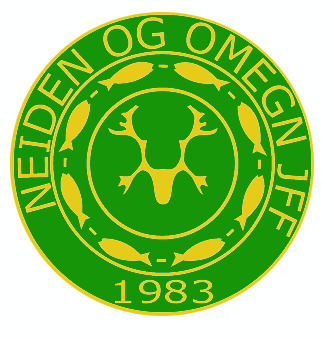 OPPSTART AV JEGERPRØVEKURS      12.04.2023. Neiden & Omegn JFF arrangerer 30 timers obligatorisk jegerprøvekurs med start onsdag12.04.2023   kl 1800.Kurskvelder vil bli: 12,18,20,24,26 april, 2,4,10 og 13 maiEksamen??Kurset vil bli arrangert på Kirkenes skole.
Påmeldingsfrist onsdag 05.04.2023​Kurset omfatter ni samlinger, der to kan være egenstudier, men også der vil undervisning bli tilbudt.Fraværsregler Samling 1, 2, 3 og 4 har obligatorisk oppmøte på kurs. Jegerprøvekandidater som ikke kan delta på en eller flere av disse samlingene, må ta de manglende delene ved et annet kurs. Kandidaten kan ha fravær fra undervisning på inntil 2 samlinger, men bare fra samling 5, 6, 7, 8 eller 9. Ved fravær skal kandidaten levere dokumentasjon til instruktøren for bestått test fra e-læringa for denne samlingen.Gjennomføring og veiledning av erfarne og oppdaterte instruktører og tilgang til flotte skytebaner.               Alle fra 14 år og opp kan melde seg på, men de under 18 må ha med tillatelse fra foresatte. Et foresatt skjema, vil bli utdelt på første kurskveld.Vær tidlig ute, maks antall elever er 25 stk.  Min, for oppstart er 10 stk             Først til mølla!!PriserUngdommer under 20 år medlem kr 1500,-Ungdommer under 20 år ikke medlem kr 2300,-Voksne medlemmer kr. 2400,-Voksne ikke medlemmer 3500,-                                          I tillegg kommer jegerprøveboka med lover og forskrifter600,- For ikke medlem, 450.- for medlemmerJegerprøvebok kan du få kjøpt hos Neiden JFF. Det er viktig at dere har den nyeste og oppdaterte boka til kurset!Innbetaling til konto: 4750 69 88183  og merk betaling med jegerprøven 1/2023 og fullt navn på den som tar kurset! Det blir ikke mulig å ta eksamen om ikke kursavgiften er bekreftet betalt.Eksamensavgiften skal IKKE betales til Neiden JFF, denne skal på egen konto, nærmere info om dette gis på kurset.Link til Eksamen registrering:     https://jegerproveeksamen.no/for-kursdeltakere/ Påmelding skjer til:  geirthrane@gmail.com  eller sms:  95102386     Få med: Navn-Adresse-tlf-epost-f dato For de som ønsker medlemskap i Neiden & Omegn JFF meld til samme e-post eller sms.For eventuelle spørsmål, ta kontakt med: Geir Thrane, tlf: 95102386 Jegerprøvekursets innhold 1. Samling – Jakt og holdninger 			3 timer             2. Samling – Våpen og våpenlovgivningen 	           3 timer             3. Samling – Human og sikker jakt i praksis            3 timer            4. Samling – Skyting med hagle og rifle 	            6 timer                                       5. Samling – Artskunskap 				3 timer                                       6. Samling – Lover og forskrifter 			3 timer                                       7. Samling – Jaktformer 				3 timer                                       8. Samling – Ettersøk av skadet vilt 		3 timer                                       9. Samling – Håndtering av felt vil 			3 timer